Nomination PackActive WorkplaceVolunteer of the YearCoach of the YearCommunity Club of the YearCommunity Project of the YearLifetime AchievementPrimary School of the YearSecondary School of the YearService to Underrepresented GroupsYoung Achiever of the YearPlease complete the relevant nomination form(s) and return to ian.brookes@fylde.gov.uk  by Monday 5th August 2019. 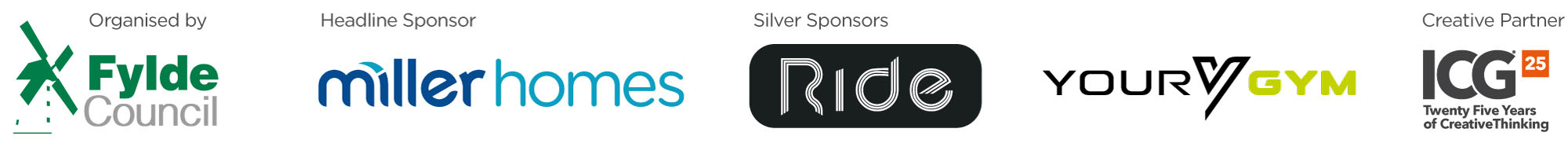 Active Workplace This award is given to a workplace that has shown great commitment over the last 12 months in supporting employees to participate in sport and physical activity. Volunteer of the YearThis award is given to the volunteer who has given up their free time to volunteer in sport in a non-coaching capacity. Sport in Britain depends on volunteers and these people help to sustain sporting opportunities for all.Please fill out the form below in as much detail as possible.Coach of the YearThese awards have been made to coaches throughout the county who have given up their time and invested their expertise, selflessly, to help those interested in sport to develop their talent and to realise its full potential.Please fill out the form below in as much detail as possible. Name of Nominee: Address: Postcode: Telephone Number: E-mail Address: Sports Involved in/Club: Nominated By: Nominated Email: Community Club of the YearThese awards are given to active and well run sports clubs that have undertaken great work in running development programmes which attract and encourage new participants, particularly those from under-represented groups, and which help their members to develop their sports potential. Please fill out the form below in as much detail as possible.Name of Nominated Club	Address:Postcode:Telephone Number:	Email Address:Contact Name:Sports Involved in:							Community Project of the YearThis award is given to an innovative project that has helped to regularly increase and sustain participation in sport and physical activity and provide alternative opportunities for people to get active. Please fill out the form below in as much detail as possible.Lifetime Achievement This award is for an individual who has shown a consistent lifetime commitment and made an outstanding and exceptional contribution to community sport within Fylde.Please fill out the form below in as much detail as possiblePrimary School of the YearThis award is given to a Primary School that has excelled in school sport and physical activity over the last 12 months. Please fill out the form below in as much detail as possible School NameLocal AuthorityAddressPostcodeContact Phone Number:Contact E-mail Address:B What level School Games Mark does the school currently haveGoldSilverBronzeNoneDescribe the progression routes the school has in place for students to continue taking part in sport outside of school. Include information on: links with community clubs / organisations and / or exit routesOn average, how many hours of sport and physical activity is available for the students to in a week?Detail the school's participation and success in competitions in the last 12 months. Include information on: the number of teams / students taking part, Intra, Inter and County/Regional Competitions and any significant results and / or Achievements of the School as a whole, particular teams or individualsWhat impact has sport and physical activity had in you school? Include information on The school as a whole, the community and/or individual studentsHow has the School utilised the Primary School Sport Premium Any other supporting information you would like the judges to take into account:Nominated By: Nominated By Email:Secondary School of the YearThis award is given to a Secondary School that has excelled in school sport and physical activity over the last 12 months. Please fill out the form below in as much detail as possible School NameLocal AuthorityAddressPostcodeContact Phone Number:Contact E-mail Address:What level School Games Mark does the school currently holdGold SilverBronzeNoneOn average how many hours of sport and physical activity are available to students each week.What impact has sport and physical activity had in you school? Include information on The school as a whole, the community and/or individual studentsDescribe the progression routes the school has in place for students to continue taking part in sport outside of school. Include information on: links with community clubs / organisations and/or exit routesDetail the school's participation and success in competitions in the last 12 months. Include information on: the number of teams / students taking part, Intra, Inter and County/Regional Competitions and any significant results and/or Achievements of the School as a whole, particular teams or individualsAre there any opportunities for students less engaged in sport and physical activity? Include information on any Leadership and Mentoring programmes and/or BCD TeamsDoes the school use external funding/initiatives to provide alternative and/or additional sessions for students outside of the curriculum? For example Sky Living for Sport, Sportivate, Satellite Clubs etc.Any other supporting information you would like the judges to take into account:Nominated By: Nominated By Email:Service to Underrepresented Groups This award is given to an individual, administrator, coach or official who has made a highly significant voluntary contribution to disability sportPlease fill out the form below in as much detail as possible Name of Nominee:		Local Authority:	Address:		Postcode:			Telephone Number:Email Address:	Club/Group Involved in:Length of time involved:Brief outline of the continuous commitment and dedication they have shown and the impact they have had: Description of their key achievements including any individual achievements and/or club progress: Any Challenges overcome to get to this stage including any personal challenges or challenges associated with the role:Examples of any partnership working with clubs, schools, disability groups etc:Any other supporting information you would like the judges to take into accountNominated By:Nominated By Email:Young Achiever of the YearThis award is for some of the most talented performers across the County, who show exceptional dedication to their sport and have the potential to perform at the highest level. Please fill out the form below in as much detail as possible Please note nominees must be 21 years old or underName of Nominee	Date of Birth			Local Authority		Address			Postcode			Telephone Number		Contact Email		Club/Sport Involved in		Challenges faced; including any areas where particular challenges have been overcome e.g. difficult travel, facility issues, cost, disability etc.Dedication to the Sport, e.g. hours training a week, length of time involved, sacrifices made and commitments to clubs/sports.Any other supporting information you would like the judges to take into account:Name of Workplace:Address:Postcode:Telephone Number:Email Address:Contact at Organisation:Is the organisation signed up to workplace challenge?Yes / NoWhat activity has the workplace introduced to encourage employees to be more active?Does the organisation have any staff members that act as champions?How do they support the workplace to get active:What impact has this had on the workplace?What achievements have you had over the last 12 months either as an organisation or individual achievements.Has the organisation established any partnerships with clubs, schools, community groups etc.Any other supporting information you would like the judges to take into account:Nominated By:Nominated Email:Name of Nominee:Age:Address:Postcode:Telephone Number:Email Address:Sports/Clubs Involved in:Is the nominee registered on www.thesportshub-lancs.com Yes / NoHow many hours do you volunteer per week?Length of time involved?Brief description of role and experiences, including details of work with particular sectors of the community and with after school clubs, talented performers and in competition:Key Achievements in the last 12 months. These could include any  impact on particular sectors of the community, improving access and/or helping others:1.2.3.Areas where particular challenges have been overcome eg. engaging hard to reach communities, clubs, lack of facilities etc.What are your Future Aspirations e.g. plans for the next 12 months, how volunteer experience will be used Please list any relevant courses and qualifications the volunteer has completed	CRB checkedYesNoAny other supporting information you would like the judges to take into accountNominated by:Nominated by Email:What coaching qualifications does the nominee hold?CRB CheckedYesNoOn average, how many hours does the coach work per week? Is this work paid or unpaid?Coaching Experience. Brief description of role, including details of work with particular sectors of the community and with after school clubs, talented performers and in competition:Personal Development and Learning; any courses or additional learning undertakenEquity in Your Coaching Safeguarding and Protecting Children in SportHow to Coach Disabled People in SportLTADFundamentals of MovementOtherPlease Specify: Developing Your Club. Achievements include details of how they have helped develop their club and other coaches and volunteers:1.2.3.Does the nominee act as a mentor to other Coaches or Volunteers. If yes please describe below.Roles and Responsibilities. Does the Coach have any other roles or responsibilities within the Club?Areas where particular challenges have been overcome e.g. Hard to reach clubs lack of facilities etc.Is the nominee registered on  www.thesportshub-lancs.com coaching databaseYesNoAny other supporting information you would like the judges to take into account:Is the Club affiliated to the National Governing Body?YesNoAims of the Club, including descriptions of facilities, coaching programmes and work with particular sections of the community and schools:What successes has the club had in the last 12 months? Either as a club as a whole or individual club members.1.2.3.What extra steps/unique benefits have you made to encourage partnership working? (Community links/funding/help in kind)How have you encouraged new participants to join the club in the last 12 months? What background do participants have e.g., hard to reach, disability, BME etc.What development pathways have you in place for coaches and volunteers? What roles to volunteers play in the club? E.g. Child Protection Officer, Secretary etcDoes the Club do any partnership working with Local Schools, Sports Development Units, County Sport Partnership or National Governing Bodies. If yes please describe belowAny other supporting information you would like the judges to take into account:Nominated by:Nominated by email:Name of Project:Local Authority:Address:Postcode:Telephone Number:Email Address:Contact:Brief outline of the project Project dates and numbers involvedHow has the project created new opportunities for more people to start or sustain activity, particularly within disadvantaged groups?How was the project made a significant contribution to overcoming barriers and improving the uptake of sport or physical activity in Lancashire  What sets the project apart from others?How has the project built a strong community relationship?What evidence do you have that the encourages the community to lead more active and healthy lifestyles?Any other supporting information you would like the judges to take into account:Nominated By:Nominated by email:Name of nominee:Address:Postcode:Telephone Number:Email Address:Club:Length of time involved:Brief outline of the continuous commitment and dedication they have shown over a number of years:Description of role, highlighting any particular sectors of the community that have benefited from this work:Challenges overcome to get to this stageTestimonies of those enabled. Please include name and contact details.Any other supporting information you would like the judges to take into accountNominated by:Nominated by email:Examples of how they have helped to increase participation in disability sport:1.2.3.Brief description of achievements and qualifications, including levels of performance, key competition results, rankings and highlighting how this young person has particularly excelled:Nominated by:Nominated by email: